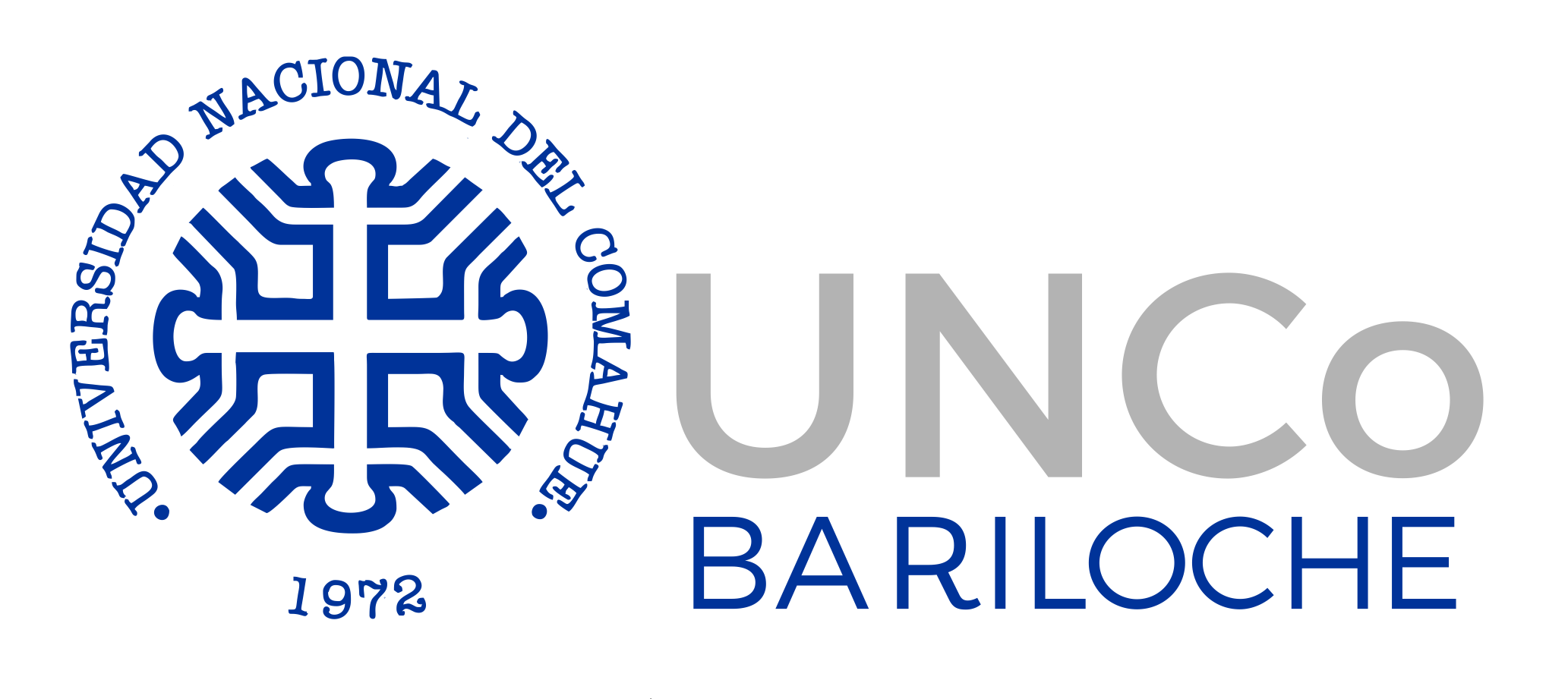 Formulario de Optativas FO2020Para ser presentado en Departamento de Asuntos Estudiantiles en las fechas correspondientes a los períodos de “Reinscripciones, Cambios de Carrera y Cursados Paralelos” estipuladas en el Calendario Académico para cada cuatrimestre.Plan de Materias Optativas Deberá cumplir con un mínimo de 880 horas, de las cuales al menos 830 horas deberán ser en áreas temáticas específicas de la disciplina (Res. Min. 139/2011) e incluir, al menos, 415 horas en formación práctica. Este requisito aplica para las materias cursadas en el CRUB y para las cursadas en otras unidades académicas de la UNCo u otras instituciones. Hasta un 10% de las horas de materias optativas podrán acreditarse en forma de talleres, seminarios y/o cursos que hayan sido previamente aprobados por el Consejo Directivo del CRUB.Cuando no se pueda cumplir con el plan de optativas original, la nueva propuesta será presentada a través de un nuevo FO2020 que reemplazará a este formulario.Cronograma tentativo de cursadas de materias optativasJustificación del plan de materias optativas (para ser completado por el/la tutor/a) Justificar la coherencia académica en función del perfil académico elegido por cada estudiante para el ciclo superior, y la factibilidad del plan de acuerdo al cronograma de cursadas.Lugar y Fecha: ____________________________________________________________Los firmantes declaran conocer el plan de estudios (Ord. 1249/13), el régimen de correlatividades (Ord. 625/16), los requisitos académicos para la presentación del plan de optativas del ciclo superior expresados en el Anexo I de la Ord. 608/20 y el reglamento del plan de optativas de la carrera de Licenciatura en Ciencias Biológicas (Res. CRUB-GAB N° 1011/20).*En ausencia de cumplimiento efectivo del cargo de coordinación de carrera, el FO2020 podrá ser avalado por quien desempeñe el cargo de dirección del departamento al cual pertenezca cada tutor/a. Nombre y Apellido: ______________________________________________________Legajo N°: _________________________________DNI: ___________________________________________Tutor/a: _____________________________________________________________Cargo Docente: ___________________________Deberá ser docente de la carrera de Licenciatura en Ciencias Biológicas con un cargo de Jefe/a de Trabajos Prácticos o superiorDeberá ser docente de la carrera de Licenciatura en Ciencias Biológicas con un cargo de Jefe/a de Trabajos Prácticos o superiorFecha aprobación examen inglés:  ________________________________________Es requisito tener aprobado el examen de inglés según Ord.1249/13.Es requisito tener aprobado el examen de inglés según Ord.1249/13.Materia/curso/taller/seminario OptativosHoras totalesHoras prácticasCorrelativasRequerimiento para cursarla(cursada/aprobada)TotalMateriaAñoCuatrimestre-------------------------------------Firma Estudiante--------------------------------------Firma Tutor/a-------------------------------------Firma Coordinador/a carrera*